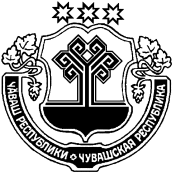 О внесении изменений в решениеСобрания  депутатов  Краснооктябрьского сельского поселения от 05.09.2013 № 34/3 «Об утверждении Правил землепользования и   застройки в Краснооктябрьском сельском поселении Шумерлинского района  Чувашской Республики»Собрание депутатов Краснооктябрьского сельского поселения Шумерлинского района Чувашской Республики решило:1. Внести в решение собрания депутатов  Краснооктябрьского сельского поселения Шумерлинского района  Чувашской Республики от 05.09.2013 № 34/3 «Об утверждении Правил  землепользования и застройки в Краснооктябрьском сельском поселении Шумерлинского района  Чувашской Республики» следующие изменения:    1.1. Часть 2 статьи 37 Правил дополнить пунктом 6 следующего содержания:«6) принятие решения о комплексном развитии территории.»        1.2.  Статью 37   Правил дополнить пунктами 6 и 7: следующего содержания     « 6)  уполномоченным  федеральным органам исполнительной власти или юридическим лицам, созданным Российской Федерацией  и обеспечивающим реализацию принятого Правительством Российской Федерации  решения о комплексном развитии территории (далее – юридической лицо, определенное Российской Федерацией);       7)  высшим исполнительным органом государственной власти  субъекта Российской Федерации,  органом  местного самоуправления, принявшего решение  о комплексном развитии территории, юридическим лицом, созданным  субъектом Российской Федерации и обеспечивающим реализацию принятого субъектом Российской федерации решения  о комплексном развитии территории  (далее – юридической лицо, определенное Российской Федерацией), либо лицом,  с которым  заключен договор о комплексном развитии территории в целях реализации решения о комплексном развитии территории.»       1.3 Часть 3 статьи. 38 Правил  изложить в следующей редакции:         « Комиссия в течении двадцати пяти дней  со дня поступления предложения о внесении  изменений   в правила землепользования и застройки  осуществляет подготовку  заключения, в котором  содержатся рекомендации о внесении в соответствие с поступившим  предложением изменения в правила землепользования и застройки или об отклонении такого предложения с указанием причин отклонения, и  направляет это заключение главе местной администрации»            1.4. Часть 4 статьи 38 Правил изложит в следующей редакции:     «Глава  местной администрации с учетом  рекомендаций содержащихся в заключении комиссии, в течении двадцати пяти дней  принимает решение о подготовке  проекта внесения  изменений в правила  землепользования и застройки  или об отклонении предложения о внесении изменения в данные правила с указанием причин  отклонения и направляет копию такого  решения заявителю .»      2. Настоящее решение вступает в силу со дня его официального опубликования в издании «Вестник Краснооктябрьского сельского поселения» и подлежит опубликованию на официальном сайте Краснооктябрьского сельского поселения Шумерлинского района в сети Интернет.Председатель Собрания депутатовКраснооктябрьского сельского поселения                                О.М. АлексееваГлава Краснооктябрьского сельского поселения                                   			             Т.В. ЛазареваЧĂВАШ РЕСПУБЛИКИÇĚМĚРЛЕ РАЙОНĚЧУВАШСКАЯ РЕСПУБЛИКАШУМЕРЛИНСКИЙ РАЙОН ХĚРЛĔ ОКТЯБРЬ ЯЛ ПОСЕЛЕНИЙĚН ДЕПУТАТСЕН ПУХĂВĚ ЙЫШĂНУ              «16 » июля 2021г.   № 13 /4Хěрле Октябрь поселокěСОБРАНИЕ ДЕПУТАТОВ КРАСНООКТЯБРЬСКОГО СЕЛЬСКОГО ПОСЕЛЕНИЯ            РЕШЕНИЕ« 16» июля 2021г.  №  13/4поселок Красный Октябрь